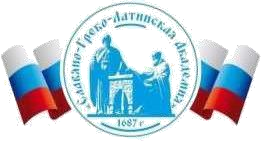 Автономная Некоммерческая Организация Высшего Образования«Славяно-Греко-Латинская Академия»РАБОЧАЯ ПРОГРАММА УЧЕБНОЙ  ДИСЦИПЛИНЫ   Б1.О.02(01) «ОСНОВЫ РОССИЙСКОЙ ГОСУДАРСТВЕННОСТИ»Москва, 2022Цель и задачи освоения дисциплиныЦель дисциплины – формирование у обучающихся системы знаний, навыков и компетенций, а также ценностей, правил и норм поведения, связанных с осознанием принадлежности к российскому обществу, развитием чувства патриотизма и гражданственности, формированием духовно-нравственного и культурного фундамента развитой и цельной личности, осознающей особенности исторического пути российского государства, самобытность его политической организации и сопряжение индивидуального достоинства и успеха с общественным прогрессом и политической стабильностью своей Родины. Реализация курса предполагает последовательное освоение студентами знаний, представлений, научных концепций, а также исторических, культурологических, социологических и иных данных, связанных с проблематикой развития российской цивилизации и её государственности в исторической ретроспективе и в условиях актуальных вызовов политической, экономической, техногенной и иной природы.  Исходя из поставленной цели, для её достижения в рамках дисциплины можно выделить следующие задачи: представить историю России в её непрерывном цивилизационном измерении, отразить её наиболее значимые особенности, принципы и актуальные ориентиры; раскрыть ценностно-поведенческое содержание чувства гражданственности и патриотизма, неотделимого от развитого критического мышления, свободного развития личности и способности независимого суждения об актуальном политико- культурном контексте; рассмотреть фундаментальные достижения, изобретения, открытия и свершения, связанные с развитием русской земли и российской цивилизации, представить их в актуальной и значимой перспективе, воспитывающей в гражданине гордость и сопричастность своей культуре и своему народу; представить ключевые смыслы, этические и мировоззренческие доктрины, сложившиеся внутри российской цивилизации и отражающие её многонациональный, многоконфессиональный и солидарный (общинный) характер; рассмотреть особенности современной политической организации российского общества, каузальную природу и специфику его актуальной трансформации, ценностное обеспечение традиционных институциональных решений и особую поливариантность взаимоотношений российского государства и общества в федеративном измерении; исследовать наиболее вероятные внешние и внутренние вызовы, стоящие перед лицом российской цивилизации и её государственностью в настоящий момент, обозначить ключевые сценарии её перспективного развития; обозначить фундаментальные ценностные принципы (константы) российской цивилизации (единство многообразия, суверенитет (сила и доверие), согласие и сотрудничество, любовь и ответственность, созидание и развитие), а также связанные между собой ценностные ориентиры российского цивилизационного развития (такие как стабильность, миссия, ответственность и справедливость). Место дисциплины в структуре образовательной программыДисциплина «Основы российской государственности» относится к дисциплинам обязательной части. Перечень планируемых результатов обучения по дисциплине, соотнесённых с планируемыми результатами освоения образовательной программыОбъем учебной дисциплины и формы контроля*заполняется согласно учебным планам и наличия заочной и очно-заочной формы обученияСодержание дисциплины, структурированное по темам (разделам) с указанием количества часов и видов занятийФонд оценочных средств по дисциплинеФонд оценочных средств (ФОС) по дисциплине базируется на перечне осваиваемых компетенций с указанием индикаторов. ФОС обеспечивает объективный контроль достижения запланированных результатов обучения. ФОС включает в себя:  описание показателей и критериев оценивания компетенций на различных этапах их формирования, описание шкал оценивания; методические материалы, определяющие процедуры оценивания знаний, умений, навыков и (или) опыта деятельности, характеризующих этапы формирования компетенций (включаются в методические указания по тем видам работ, которые предусмотрены учебным планом и предусматривают оценку сформированности компетенций); типовые оценочные средства, необходимые для оценки знаний, умений и уровня сформированности компетенций.   ФОС является приложением к данной программе дисциплины. Методические указания для обучающихся по освоению дисциплиныПриступая к работе, каждый студент должен принимать во внимание следующие положения. Дисциплина построена по тематическому принципу, каждая тема представляет собой логически завершенный раздел. Лекционный материал посвящен рассмотрению ключевых, базовых положений курсов и разъяснению учебных заданий, выносимых на самостоятельную работу студентов. Практические занятия проводятся с целью закрепления усвоенной информации, приобретения навыков ее применения при решении практических задач в соответствующей предметной области. Самостоятельная работа студентов направлена на самостоятельное изучение дополнительного материала, подготовку к практическим занятиям, а также выполнения всех видов самостоятельной работы. Для успешного освоения дисциплины, необходимо выполнить все виды самостоятельной работы, используя рекомендуемые источники информации. Учебно-методическое и информационное обеспечение дисциплины8.1. Перечень основной и дополнительной литературы, необходимой для освоения дисциплины  8.1.1. Перечень основной литературы:  Аузан А.А., Никишина Е.Н. Социокультурная экономика: как культура влияет на экономику, а экономика – на культуру. М.: Экономический факультет МГУ имени М. В. Ломоносова, 2021. Голосов Г.В. Сравнительная политология. СПб.: Изд-во Европ. ун-та в Санкт- Петербурге, 2022. Джессоп Б. Государство: прошлое, настоящее, будущее. М.: «Дело», 2019. Марасанова В.М., Багдасарян В.Э., Иерусалимский Ю.Ю., Дмитриев М.В., Дементьева В.В., Любичанковский С.В., Урядова А.В., Федюк В.П. Изучение истории российской государственности: учебные материалы образовательного модуля. Учебно- методическое пособие и УМК для вузов. Ярославль : «Индиго», 2023. Миллер А.И. Нация, или Могущество мифа. СПб.: Изд-во Европ. ун-та в СанктПетербурге, 2016. Орлов А.С., Георгиева Н.Г., Георгиев В.А., Сивохина И.А. История России. М.: «Проспект», 2023 г. ПатрушевС.В. Институциональная политология:Современный институционализм и политическая трансформация России. М.: ИСП РАН, 2006. Соловьев А.И. Принятие и исполнение государственных решений. М.: Аспект Пресс, 2017 Туровский Р.Ф. Политическая регионалистика. М.: ГУ-ВШЭ, 2008 ХархординО.В.Основныепонятия российской политики. М.: Новое литературное обозрение, 2011. 8.1.2. Перечень дополнительной литературы:  Алексеева Т.А. Современная политическая мысль (XX–XXI вв.): Политическая теория и международные отношения. М.,2019. Браславский Р.Г. Цивилизационная теоретическая перспектива в социологии // Социологические исследования, 2013, № 2, с. 15 -24. Браславский Р.Г. Эволюция концепции цивилизации в социоисторической науке в конце XVIII – начале XX века. Журнал социологии и социальной антропологии, 2022, 25(2): с. 49-79. Ледяев В.Г. Социология власти. Теория и опыт эмпирического исследования власти в городских сообществах. М.: ВШЭ, 2012. Малахов В.С. Национализм как политическая идеология. М.: КДУ, 2005. Нерсесянц В.С. История политических и правовых учений. М., 1997. Перевезенцев С. В. Русская история: с древнейших времен до начала XXI века. – М.: Академический проект, 2018. Перевезенцев С.В. Русская религиозно-философская мысль X-XVII вв. (Основные идеи и тенденции развития). М.: «Прометей». 1999. Полосин А.В. Шаг вперед: проблема мировоззрения в современной России // Вестник Московского Университета. Серия 12. Политические науки. 2022. № 3. c.7-23. Российское общество: архитектоника цивилизационного развития / Р.Г. Браславский, В.В. Галиндабаева, Н.И. Карбаинов [и др.]. – Москва; Санкт-Петербург: Федеральный научно-исследовательский социологический центр Российской академии наук, 2021 Селезнева А.В. Российская молодежь: политико-психологический портрет на фоне эпохи. М.: «Аквилон», 2022. Харичев А.Д., Шутов А.Ю., Полосин А.В., Соколова Е.Н. Восприятие базовых ценностей, факторов и структур социально-исторического развития России (по материалам исследований и апробации) // Журнал политических исследований. – 2022. – Т. 6, № 3. – С. 9-19. Шестопал Е.Б. Они и Мы. Образы и России и мира в сознании российских граждан. М.: «РОССПЭН», 2021. Шестопал Е.Б. Политическая психология. М, 2022. Ширинянц А.А. Русский хранитель. М.: «Русский мир», 2008. Якунин В.И., Бобровская Е.В. Идеология и политика. М.: «Проспект», 2021. 8.2. Перечень учебно-методического обеспечения самостоятельной работы обучающихся по дисциплине  Основы российской государственности: методические указания по выполнению практических занятий. – Академия, 2021.  [Электронная версия] Основы российской государственности: методические указания для студентов по организации самостоятельной работы. – Академия, 2021. [Электронная версия] 8.3. Перечень ресурсов информационно-телекоммуникационной сети «Интернет», необходимых для освоения дисциплины 1.Сайт Президента РФ. Режим доступа: http://kremlin.ru/, свободный. – Загл. с экрана.  2.Сайт Комитета Государственной Думы по делам национальностей. Режим доступа: http://www.komitet2-4.km.duma.gov.ru/, свободный. – Загл. с экрана. 3.Сайт Федерального Агентства по делам национальностей. Режим доступа: http://government.ru, свободный. – Загл. с экрана. 4. Сайт 	Ассамблеи народов России. Режим доступа:	http://xn80aaadglf1chnmbxga3u.xn--p1ai/, свободный. – Загл. с экрана. 5.Сайт Института этнологии и антропологии РАН. Режим доступа: http://iea-ras.ru/, свободный. – Загл. с экрана.  6.Сайт Института социологии РАН. Режим доступа: http://www.isras.ru/, свободный. – Загл. с экрана. 8. Политическая регионалистика. Лаборатория региональных политических исследований НИУ ВШЭ. Режим доступа: http://www.regional-science.ru/, свободный. – Загл. с экрана. Перечень информационных технологий, используемых при осуществлении образовательного процесса по дисциплине, включая перечень программного обеспечения и информационных справочных системПри чтении лекций используется компьютерная техника, демонстрации презентационных мультимедийных материалов. На семинарских и практических занятиях студенты представляют презентации, подготовленные ими в часы самостоятельной работы. Информационные справочные системы: Информационно-справочные и информационно-правовые системы, используемые при изучении дисциплины: Программное обеспечение: Описание материально-технической базы, необходимой для осуществления образовательного процесса по дисциплинеОсобенности освоения дисциплины лицами с ограниченными возможностями здоровьяОбучающимся с ограниченными возможностями здоровья предоставляются специальные учебники, учебные пособия и дидактические материалы, специальные технические средства обучения коллективного и индивидуального пользования, услуги ассистента (помощника), оказывающего обучающимся необходимую техническую помощь, а также услуги сурдопереводчиков и тифлосурдопереводчиков. Освоение дисциплины обучающимися с ограниченными возможностями здоровья может быть организовано совместно с другими обучающимися, а также в отдельных группах. Освоение дисциплины обучающимися с ограниченными возможностями здоровья осуществляется с учетом особенностей психофизического развития, индивидуальных возможностей и состояния здоровья. В целях доступности получения высшего образования по образовательной программе лицами с ограниченными возможностями здоровья при освоении дисциплины обеспечивается: 1) для лиц с ограниченными возможностями здоровья по зрению: присутствие ассистента, оказывающий студенту необходимую техническую помощь с учетом индивидуальных особенностей (помогает занять рабочее место, передвигаться, прочитать и оформить задание, в том числе, записывая под диктовку), письменные задания, а также инструкции о порядке их выполнения оформляются увеличенным шрифтом, специальные учебники, учебные пособия и дидактические материалы (имеющие крупный шрифт или аудиофайлы), индивидуальное равномерное освещение не менее 300 люкс, при необходимости студенту для выполнения задания предоставляется увеличивающее устройство; 2) для лиц с ограниченными возможностями здоровья по слуху: присутствие ассистента, оказывающий студенту необходимую техническую помощь с учетом индивидуальных особенностей (помогает занять рабочее место, передвигаться, прочитать и оформить задание, в том числе, записывая под диктовку), обеспечивается наличие звукоусиливающей аппаратуры коллективного пользования, при необходимости обучающемуся предоставляется звукоусиливающая аппаратура индивидуального пользования; обеспечивается надлежащими звуковыми средствами воспроизведения информации; 3) для лиц с ограниченными возможностями здоровья, имеющих нарушения опорнодвигательного аппарата (в том числе с тяжелыми нарушениями двигательных функций верхних конечностей или отсутствием верхних конечностей): письменные задания выполняются на компьютере со специализированным программным обеспечением или надиктовываются ассистенту; по желанию студента задания могут выполняться в устной форме. Особенности реализации дисциплины с применением дистанционных образовательных технологий и электронного обученияСогласно части 1 статьи 16 Федерального закона от 29 декабря 2012 г. № 273-ФЗ «Об образовании в Российской Федерации» под электронным обучением понимается организация образовательной деятельности с применением содержащейся в базах данных и используемой при реализации образовательных программ информации и обеспечивающих ее обработку информационных технологий, технических средств, а также информационно-телекоммуникационных сетей, обеспечивающих передачу по линиям связи указанной информации, взаимодействие обучающихся и педагогических работников. Под дистанционными образовательными технологиями понимаются образовательные технологии, реализуемые в основном с применением информационно-телекоммуникационных сетей при опосредованном (на расстоянии) взаимодействии обучающихся и педагогических работников. Реализация дисциплины может быть осуществлена с применением дистанционных образовательных технологий и электронного обучения полностью или частично. Компоненты УМК дисциплины (рабочая программа дисциплины, оценочные и методические материалы, формы аттестации), реализуемой с применением дистанционных образовательных технологий и электронного обучения, содержат указание на их использование.  При организации образовательной деятельности с применением дистанционных образовательных технологий и электронного обучения могут предусматриваться асинхронный и синхронный способы осуществления взаимодействия участников образовательных отношений посредством информационно-телекоммуникационной сети «Интернет». При применении дистанционных образовательных технологий и электронного обучения в расписании по дисциплине указываются: способы осуществления взаимодействия участников образовательных отношений посредством информационно-телекоммуникационной сети «Интернет» (ВКС-видеоконференцсвязь, ЭТ – электронное тестирование); ссылки на электронную информационно-образовательную среду Академии, на образовательные платформы и ресурсы иных организаций, к которым предоставляется открытый доступ через информационно-телекоммуникационную сеть «Интернет»; для синхронного обучения - время проведения онлайн-занятий и преподаватели;для асинхронного обучения - авторы онлайн-курсов.  При организации промежуточной аттестации с применением дистанционных образовательных технологий и электронного обучения используются Методические рекомендации по применению технических средств, обеспечивающих объективность результатов при проведении промежуточной и государственной итоговой аттестации по образовательным программам высшего образования - программам бакалавриата, программам специалитета и программам магистратуры с применением дистанционных образовательных технологий (Письмо Минобрнаки России от 07.12.2020 г. № МН-19/1573АН "О направлении методических рекомендаций"). Реализация дисциплины с применением электронного обучения и дистанционных образовательных технологий осуществляется с использованием электронной информационно-образовательной среды Академии, к которой обеспечен доступ обучающихся через информационно-телекоммуникационную сеть «Интернет», или с использованием ресурсов иных организаций, в том числе платформ, предоставляющих сервисы для проведения видеоконференций, онлайн-встреч и дистанционного обучения (Bigbluebutton, Microsoft Teams, а также с использованием возможностей социальных сетей для осуществления коммуникации обучающихся и преподавателей. Учебно-методическое обеспечение дисциплины, реализуемой с применением электронного обучения и дистанционных образовательных технологий, включает представленные в электронном виде рабочую программу, учебно-методические пособия или курс лекций, методические указания к выполнению различных видов учебной деятельности обучающихся, предусмотренных дисциплиной, и прочие учебно-методические материалы, размещенные в информационно-образовательной среде Академии. Приложение 1 ФОНД ОЦЕНОЧНЫХ СРЕДСТВ ПО ДИСЦИПЛИНЕ Б1.О.02(01) «ОСНОВЫ РОССИЙСКОЙ ГОСУДАРСТВЕННОСТИ»ВведениеНазначение: Фонд оценочных средств по дисциплине «Основы российской государственности» предназначен для контроля достижения обучающимися требуемых компетенций посредством оценивания полученных ими результатов обучения, соответствующих индикаторам достижения компетенций образовательной программы высшего образования «Управление бизнесом» по направлению подготовки 38.03.02 Менеджмент. ФОС является приложением к рабочей программе дисциплины «Основы российской государственности». 1. Описание критериев оценивания компетенции на различных этапах их формирования, описание шкал оцениванияОЦЕНОЧНЫЕ СРЕДСТВА ДЛЯ ПРОВЕРКИ УРОВНЯ СФОРМИРОВАННОСТИ КОМПЕТЕНЦИЙ  2. Описание шкалы оцениванияРезультаты обучения по дисциплине «Основы российской государственности», соотнесенные с индикаторами достижения компетенций УК-5 оцениваются по пятибалльной системе: «отлично», «хорошо», «удовлетворительно» и «неудовлетворительно». Для получения зачета необходимо пройти мероприятия текущего контроля успеваемости в семестре на оценку не ниже «удовлетворительно». Оценивание уровня сформированности компетенции по дисциплине осуществляется на основе «Положения о проведении текущего контроля успеваемости и промежуточной аттестации обучающихся по образовательным программам высшего образования - программам бакалавриата, программам специалитета, программам магистратуры - в АНОВО СГЛА в актуальной редакции. В рамках рейтинговой системы успеваемость студентов по каждой дисциплине оценивается в ходе текущего контроля и промежуточной аттестации. Рейтинговая система оценки знаний студентов основана на использовании совокупности контрольных мероприятий по проверке пройденного материала (контрольных точек), оптимально расположенных на всем временном интервале изучения дисциплины. Принципы рейтинговой системы оценки знаний студентов основываются на требованиях, описанных в Положении об организации образовательного процесса на основе рейтинговой системы оценки знаний студентов в АНОВО СГЛА. 3. Критерии оценивания компетенцийОценка «отлично» выставляется студенту, если он глубоко и прочно усвоил программный материал, исчерпывающе, последовательно, четко и логически стройно его излагает, умеет тесно увязывать теорию с практикой, свободно справляется с вопросами и другими видами применения знаний, причем не затрудняется с ответом при видоизменении заданий, использует в ответе материал монографической литературы, правильно обосновывает принятое решение, владеет разносторонними навыками и приемами при ответе на практикоориентированные вопросы, принимает правильные управленческие решения, владеет навыками и приемами решения практических задач, выполняет тестовые задания на 100 процентов. Результаты обучения по дисциплине в рамках освоения компетенций УК-5 достигнуты на высоком уровне. Оценка «хорошо» выставляется студенту, если он твердо знает материал, грамотно и по существу излагает его, не допуская существенных неточностей в ответе на вопрос, правильно применяет теоретические положения при решении практических вопросов, владеет необходимыми навыками и приемами ответов на них, правильно применяет теоретические положения при решении практических задач, владеет необходимыми навыками и приемами их выполнения, выполняет тестовые задания на 70 процентов. Результаты обучения по дисциплине в рамках освоения компетенций УК-5 достигнуты на хорошем уровне. Оценка «удовлетворительно» выставляется студенту, если он имеет знания только основного материала, но не усвоил его деталей, допускает неточности, недостаточно правильные формулировки, нарушения логической последовательности в изложении программного материала, испытывает затруднения при ответе на вопросы и при выполнении практических заданий и решении кейс-задач, выполняет тестовые задания на 50 процентов. Результаты обучения по дисциплине в рамках освоения компетенций УК-5 достигнуты на базовом уровне. Оценка «неудовлетворительно» выставляется студенту, если он не знает значительной части программного материала, допускает существенные ошибки, неуверенно, с большими затруднениями отвечает на вопросы, допускает существенные ошибки при решении заданий   практического уровня, выполняет тестовые задания на 49 процентов и ниже. Результаты обучения по дисциплине в рамках освоения компетенций УК-5 не достигнуты.  Оценка «зачтено» выставляется студенту, если теоретическое содержание курса освоено полностью, без пробелов; исчерпывающе, последовательно, четко и логически стройно излагает материал; свободно справляется с задачами, вопросами и другими видами применения знаний; осуществляет поиск информации в базах данных; использует в ответе дополнительный материал; анализирует полученные результаты; понимает основные аспекты межличностных и групповых коммуникаций; применяет правила командной работы, проявляет самостоятельность при выполнении заданий, все предусмотренные программой задания выполнены, качество их выполнения оценено числом баллов, близким к максимальному. Оценка «не зачтено» выставляется студенту, если он не знает значительной части программного материала, допускает существенные ошибки, неуверенно, с большими затруднениями выполняет практические работы, необходимые практические компетенции не сформированы, большинство предусмотренных программой обучения учебных заданий не выполнено, качество их выполнения оценено числом баллов, близким к минимальному. СОГЛАСОВАНОДиректор Института _______________________,кандидат философских наук_______________________Одобрено:Решением Ученого Советаот «22» апреля 2022 г.протокол № 5УТВЕРЖДАЮРектор АНО ВО «СГЛА»_______________ Храмешин С.Н.Направление подготовки 38.03.02 Менеджмент Направленность (профиль)   Управление бизнесом Год начала обучения 2022 Форма обучения очная Реализуется в семестре  1 Код, формулировка компетенцииКод, формулировка индикатораПланируемые результаты обучения по дисциплине, характеризующие этапы формирования компетенций, индикаторовУК-5 Способен воспринимать межкультурное разнообразие общества в социально-историческом, этическом и философском контекстах ИД - 4 УК-5 Демонстрирует толерантное восприятие социальных и культурных различий, уважительное и бережное отношению к историческому наследию и культурным традициям осознавать современную российскую государственность и актуальное политическое устройство страны в широком культурноценностном и историческом контексте, воспринимать непрерывный характер отечественной истории и многонациональный, цивилизационный вектор её развития; воспринимать и разделять зрелое чувство гражданственности и патриотизма, чувствовать свою принадлежность к российской цивилизации и российскому обществу, воспринимать свое личностное развитие сквозь призму общественного блага и релевантных для человека морально-нравственных ориентиров УК-5 Способен воспринимать межкультурное разнообразие общества в социально-историческом, этическом и философском контекстах ИД-5 УК-5 Находит и использует необходимую для саморазвития и взаимодействия с другими людьми информацию о культурных особенностях и традициях различных социальных групп участвовать в формировании и совершенствовании политического уклада своей Родины, принимать и разделять ответственность за происходящее в стране, осознавать значимость своего гражданского участия и перспективы своей самореализации в общественно-политической жизни; развить в себе навык критического мышления и независимого суждения, позволяющего совершенствовать свои академические и исследовательские компетенции даже в соотнесении с резонансными и суггестивными проблемами и вызовами УК-5 Способен воспринимать межкультурное разнообразие общества в социально-историческом, этическом и философском контекстах ИД-6 УК-5 Проявляет в своём поведении уважительное отношение к историческому наследию и социокультурным традициям различных социальных групп, опирающееся на знание этапов исторического развития России в контексте мировой истории и культурных традиций мира сформировать у себя способность к внимательному, объективному и цельному анализу поступающей общественно-политической информации, умение проверять различные мнения, позиции и высказывания на достоверность, непротиворечивость и конвенциональность;усовершенствовать свои навыки личной и массовой коммуникации, развить в себе способность к компромиссу и диалогу, уважительному принятию национальных, религиозных, культурных и мировоззренческих особенностей различных народов и сообществ УК-5 Способен воспринимать межкультурное разнообразие общества в социально-историческом, этическом и философском контекстах ИД-7 УК-5 Сознательно выбирает ценностные ориентиры и гражданскую позицию; аргументировано обсуждает и решает проблемы мировоззренческого, общественного и личностного характера уверенно владеть ключевой информацией о политическом устройстве своей страны, своего региона и своей местности, сформировать компетенции осознанного исторического восприятия и политического анализа;сформировать у себя способность к агрегированию и артикуляции активной гражданской и политической позиции, выработать ценностно значимый навык вовлеченности в общественную жизнь и неравнодушной сопричастности (эмпатии) ключевым проблемам своего сообщества и своей РодиныОбъем занятий: всего 2 з.е. 54 астр. ч. ОФО, в астр. часах Контактная работа: 40,5 Лекции/ из них практическая подготовка 13,5/0 Практические занятия/из них практическая подготовка 27/0 Самостоятельной работы 13,5 Формы контроля: Зачет с оценкой №Раздел (тема) дисциплины и краткое содержаниеРаздел (тема) дисциплины и краткое содержаниеФормируемые компетенции, индикаторыФормируемые компетенции, индикаторыочная формаочная формаочная формаочная формаочная форма№Раздел (тема) дисциплины и краткое содержаниеРаздел (тема) дисциплины и краткое содержаниеФормируемые компетенции, индикаторыФормируемые компетенции, индикаторыКонтактная работа обучающихся спреподавателем /из них в формепрактической подготовки, часовКонтактная работа обучающихся спреподавателем /из них в формепрактической подготовки, часовКонтактная работа обучающихся спреподавателем /из них в формепрактической подготовки, часовКонтактная работа обучающихся спреподавателем /из них в формепрактической подготовки, часовКонтактная работа обучающихся спреподавателем /из них в формепрактической подготовки, часов№Раздел (тема) дисциплины и краткое содержаниеРаздел (тема) дисциплины и краткое содержаниеФормируемые компетенции, индикаторыФормируемые компетенции, индикаторы1 Тема 1. Современная Россия: цифры и факты, достижения и герои 1. Объективные и характерные данные о России, её географии, ресурсах, экономике 2. Население, культура, религии и языки 3. Современное положение российских  регионов 4. Выдающиеся персоналии («герои») 5. Ключевые испытания и победы России, отразившиеся в её современной истории Тема 1. Современная Россия: цифры и факты, достижения и герои 1. Объективные и характерные данные о России, её географии, ресурсах, экономике 2. Население, культура, религии и языки 3. Современное положение российских  регионов 4. Выдающиеся персоналии («герои») 5. Ключевые испытания и победы России, отразившиеся в её современной истории ИД-4 УК-5ИД-5 УК-5ИД-6 УК-5ИД-7 УК-5ИД-4 УК-5ИД-5 УК-5ИД-6 УК-5ИД-7 УК-51,5 1,5 2 Тема 2. Многообразие российских регионов Объективные и характерные данные о Северном Кавказе, его географии, ресурсах, экономике Этническая карта Северного Кавказа  3. Современное положение, возможности и перспективы Северного Кавказа Тема 2. Многообразие российских регионов Объективные и характерные данные о Северном Кавказе, его географии, ресурсах, экономике Этническая карта Северного Кавказа  3. Современное положение, возможности и перспективы Северного Кавказа ИД-4 УК-5ИД-5 УК-5ИД-6 УК-5ИД-7 УК-5ИД-4 УК-5ИД-5 УК-5ИД-6 УК-5ИД-7 УК-51,5 1,5 1,5 3 3 Тема 3. Испытания и победы России Монголо-татарские нашествия на Кавказ в XIII веке: тяжёлые испытания и героическая стойкость кавказских народов в борьбе с завоевателями Кавказский фронт в годы Первой мировой войны 1914-1918 гг Особенности протекания революционных процессов 1917 г. на Северном Кавказе Битва за Кавказ в годы ВОВ и её значение в истории Российской цивилизации Этнотерриториальные и этностатусные противоречия на Северном Кавказе после распада СССР ИД-4 УК-5 ИД-5 УК-5 ИД-6 УК-5 ИД-7 УК-5 ИД-4 УК-5 ИД-5 УК-5 ИД-6 УК-5 ИД-7 УК-5 1,5 1,5 1,5 4 4 Тема 4. Герои страны, герои народа Выдающиеся деятели культуры Северного Кавказа Выдающиеся учёные и просветители Северо-Кавказского региона Герои ВОВ и современные герои России (региональный аспект) ИД-4 УК-5 ИД-5 УК-5 ИД-6 УК-5 ИД-7 УК-5 ИД-4 УК-5 ИД-5 УК-5 ИД-6 УК-5 ИД-7 УК-5 1,5 1,5 1,5 5 5 Тема 5. Цивилизационный подход: возможности и ограничения  Цивилизационный подход в социальных науках Государство-нация и государствоцивилизация: общее и особенное Особенности цивилизационного развития России: история многонационального (наднационального) характера общества, перехода от имперской организации к федеративной, межцивилизационного диалога за пределами России (и внутри неё) ИД-4 УК-5 ИД-5 УК-5 ИД-6 УК-5 ИД-7 УК-5 ИД-4 УК-5 ИД-5 УК-5 ИД-6 УК-5 ИД-7 УК-5 1,5 1,5 6 6 Тема 6. Применимость и альтернативы  цивилизационного подхода Формационный и цивилизационный подходы к изучению истории и общества Цивилизация и культура Теории локальных цивилизаций ИД-4 УК-5 ИД-5 УК-5 ИД-6 УК-5 ИД-7 УК-5 ИД-4 УК-5 ИД-5 УК-5 ИД-6 УК-5 ИД-7 УК-5 1,5 1,5 7 7 Тема 7. Философское осмысление России как цивилизации  1. Ценностные принципы российской цивилизации: подходы и идеи 2. Исторические особенности формирования российской цивилизации 3. Роль и миссия России в работах  различных отечественных и  зарубежных философов, историков,  политиков, деятелей культуры ИД-4 УК-5 ИД-5 УК-5 ИД-6 УК-5 ИД-7 УК-5 ИД-4 УК-5 ИД-5 УК-5 ИД-6 УК-5 ИД-7 УК-5 1,5 1,5 8 8 Тема 8. Российская цивилизация в академическом дискурсе Проблема российской цивилизационной идентичности в политическом дискурсе Тематика цивилизационной идентичности в Стратегии государственной национальной политики РФ на период до 2025 года 3. Проблема цивилизационной идентичности в современной российской социогуманитарной науке ИД-4 УК-5 ИД-5 УК-5 ИД-6 УК-5 ИД-7 УК-5 ИД-4 УК-5 ИД-5 УК-5 ИД-6 УК-5 ИД-7 УК-5 1,5 1,5 9 9 Тема 9. Мировоззрение и идентичность  Мировоззрение как функциональная система, его значение для человека, общества, государства Мировоззренческая система российской цивилизации   Представление ключевых мировоззренческих позиций и понятий, связанных с российской идентичностью, в историческом измерении и в контексте российского федерализма ИД-4 УК-5 ИД-5 УК-5 ИД-6 УК-5 ИД-7 УК-5 ИД-4 УК-5 ИД-5 УК-5 ИД-6 УК-5 ИД-7 УК-5 1,5 1,5 10 10 Тема 10. Ценностные вызовы современной политики Ценностные основания современной политики Вызовы современности и ценностная перезагрузка Ответы российского общества на внешние и внутренние ценностные вызовы современной политики ИД-4 УК-5 ИД-5 УК-5 ИД-6 УК-5 ИД-7 УК-5 ИД-4 УК-5 ИД-5 УК-5 ИД-6 УК-5 ИД-7 УК-5 1,5 1,5 1,5 11 11 Тема 11. Концепт мировоззрения в социальных науках 1. Мировоззрение как целостная форма самосознания и мироотношения 2. Концепт мировоззрения: междисциплинарность и смежные категории 3. Концепции мировоззрения в социогуманитарном знании ИД-4 УК-5 ИД-5 УК-5 ИД-6 УК-5 ИД-7 УК-5 ИД-4 УК-5 ИД-5 УК-5 ИД-6 УК-5 ИД-7 УК-5 1,5 1,5 12 12 Тема 12. Системная модель мировоззрения Системный подход к пониманию мировоззрения. Структура и функции мировоззрения Феномен общественного сознания Мировоззренческие традиции как фактор социокультурной преемственности ИД-4 УК-5 ИД-5 УК-5 ИД-6 УК-5 ИД-7 УК-5 ИД-4 УК-5 ИД-5 УК-5 ИД-6 УК-5 ИД-7 УК-5 1,5 1,5 13 13 Тема 13. Мировоззренческие принципы (константы) российской цивилизации Самостоятельная картина мира и  история особого мировоззрение российской цивилизации Ценностные принципы (константы) российской цивилизации: единство многообразия, суверенитет (сила и доверие), согласие и сотрудничество, любовь и ответственность, созидание и развитие «Системная модель мировоззрения» («человек – семья – общество – государство – страна») и её репрезентации («символы – идеи и язык – нормы – ритуалы – институты») Тема 13. Мировоззренческие принципы (константы) российской цивилизации Самостоятельная картина мира и  история особого мировоззрение российской цивилизации Ценностные принципы (константы) российской цивилизации: единство многообразия, суверенитет (сила и доверие), согласие и сотрудничество, любовь и ответственность, созидание и развитие «Системная модель мировоззрения» («человек – семья – общество – государство – страна») и её репрезентации («символы – идеи и язык – нормы – ритуалы – институты») ИД-4 УК-5 ИД-5 УК-5 ИД-6 УК-5 ИД-7 УК-5 ИД-4 УК-5 ИД-5 УК-5 ИД-6 УК-5 ИД-7 УК-5 1,5 1,5 14 14 Тема 14. Ценности российской цивилизации 1. Российская цивилизация как пространственно-временная реальность  2. Системная модель мировоззрения и её репрезентации в идентичности российской цивилизации 3. Ценностные принципы (многообразие, суверенность, согласие, доверие, созидание) и перспективные ценностные ориентиры российского цивилизационного развития (стабильность, миссия, ответственность и справедливость) Тема 14. Ценности российской цивилизации 1. Российская цивилизация как пространственно-временная реальность  2. Системная модель мировоззрения и её репрезентации в идентичности российской цивилизации 3. Ценностные принципы (многообразие, суверенность, согласие, доверие, созидание) и перспективные ценностные ориентиры российского цивилизационного развития (стабильность, миссия, ответственность и справедливость) ИД-4 УК-5 ИД-5 УК-5 ИД-6 УК-5 ИД-7 УК-5 ИД-4 УК-5 ИД-5 УК-5 ИД-6 УК-5 ИД-7 УК-5 1,5 1,5 15 15 Тема 15. Мировоззрение и государство 1. Понятие публичной власти, ее структура, особенности организации и принципы функционирования Исторический опыт государственных инициатив в области мировоззрения Влияние государства на мировоззрение в современных условиях Тема 15. Мировоззрение и государство 1. Понятие публичной власти, ее структура, особенности организации и принципы функционирования Исторический опыт государственных инициатив в области мировоззрения Влияние государства на мировоззрение в современных условиях ИД-4 УК-5 ИД-5 УК-5 ИД-6 УК-5 ИД-7 УК-5 ИД-4 УК-5 ИД-5 УК-5 ИД-6 УК-5 ИД-7 УК-5 1,5 16 16 Тема 16. Конституционные принципы и  разделение властей Основы конституционного строя России. Принцип разделения властей и демократия.  Особенности современного российского политического класса.  Генеалогия ведущих политических институтов, их история причины и следствия их трансформации.  Уровни организации власти в РФ. Тема 16. Конституционные принципы и  разделение властей Основы конституционного строя России. Принцип разделения властей и демократия.  Особенности современного российского политического класса.  Генеалогия ведущих политических институтов, их история причины и следствия их трансформации.  Уровни организации власти в РФ. ИД-4 УК-5 ИД-5 УК-5 ИД-6 УК-5 ИД-7 УК-5 ИД-4 УК-5 ИД-5 УК-5 ИД-6 УК-5 ИД-7 УК-5 1,5 1,5 17 17 Тема 17. Власть и легитимность в конституционном преломлении1. Понятие власти, легитимности и государства как политического института Современная государственно-политическая организация российского общества Многонациональность как основа федеративного устройства России Тема 17. Власть и легитимность в конституционном преломлении1. Понятие власти, легитимности и государства как политического института Современная государственно-политическая организация российского общества Многонациональность как основа федеративного устройства России ИД-4 УК-5 ИД-5 УК-5 ИД-6 УК-5 ИД-7 УК-5 ИД-4 УК-5 ИД-5 УК-5 ИД-6 УК-5 ИД-7 УК-5 1,5 1,5 18 18 Тема 18. Уровни и ветви власти Принцип разделения властей как основа демократии Институциональное 	измерение российской государственности Институт президентства как ключевой элемент государственной организации страны Тема 18. Уровни и ветви власти Принцип разделения властей как основа демократии Институциональное 	измерение российской государственности Институт президентства как ключевой элемент государственной организации страны ИД-4 УК-5 ИД-5 УК-5 ИД-6 УК-5 ИД-7 УК-5 ИД-4 УК-5 ИД-5 УК-5 ИД-6 УК-5 ИД-7 УК-5 1,5 19 19 Тема 19. Стратегическое планирование:  национальные проекты и  государственные программы 1. Институт стратегического планирования и приоритеты долгосрочного развития страны 2. Государственные и национальные проекты, их значение  Тема 19. Стратегическое планирование:  национальные проекты и  государственные программы 1. Институт стратегического планирования и приоритеты долгосрочного развития страны 2. Государственные и национальные проекты, их значение  ИД-4 УК-5 ИД-5 УК-5 ИД-6 УК-5 ИД-7 УК-5 ИД-4 УК-5 ИД-5 УК-5 ИД-6 УК-5 ИД-7 УК-5 1,5 1,5 20 20 Тема 20. Планирование будущего: государственные стратегии и гражданское участие Стратегические инициативы развития РФ на современном этапе развития Общественное участие в стратегическом планировании Стратегические приоритеты России в области технологического развития.    Технологический суверенитет страны Государственные и национальные проекты РФ в социальной сфере. Цифровая трансформация страны Тема 20. Планирование будущего: государственные стратегии и гражданское участие Стратегические инициативы развития РФ на современном этапе развития Общественное участие в стратегическом планировании Стратегические приоритеты России в области технологического развития.    Технологический суверенитет страны Государственные и национальные проекты РФ в социальной сфере. Цифровая трансформация страны ИД-4 УК-5 ИД-5 УК-5 ИД-6 УК-5 ИД-7 УК-5 ИД-4 УК-5 ИД-5 УК-5 ИД-6 УК-5 ИД-7 УК-5 1,5 1,5 21 21 Тема 21. Актуальные вызовы и проблемы развития России Глобальные тренды и особенности мирового развития. Техногенные риски, экологические вызовы и экономические шоки.  Суверенитет страны и его место в сценариях перспективного развития мира и российской цивилизации.  Стабильность, миссия, ответственность и справедливость как ценностные ориентиры для развития и процветания России Тема 21. Актуальные вызовы и проблемы развития России Глобальные тренды и особенности мирового развития. Техногенные риски, экологические вызовы и экономические шоки.  Суверенитет страны и его место в сценариях перспективного развития мира и российской цивилизации.  Стабильность, миссия, ответственность и справедливость как ценностные ориентиры для развития и процветания России ИД-4 УК-5 ИД-5 УК-5 ИД-6 УК-5 ИД-7 УК-5 ИД-4 УК-5 ИД-5 УК-5 ИД-6 УК-5 ИД-7 УК-5 1,5 1,5 22 22 Тема 22. Россия и глобальные вызовы Определение понятий «вызовы», «риски», «сверхвызовы». Типология вызовов Вызовы и риски в технологической сфере (технологический и цифровой разрыв, проблемы технологического и цифрового суверенитета, кибербезопасность) Климатические вызовы: взаимодействие человека и природы Ресурсы как ключевые вызовы существования российской государственности Тема 22. Россия и глобальные вызовы Определение понятий «вызовы», «риски», «сверхвызовы». Типология вызовов Вызовы и риски в технологической сфере (технологический и цифровой разрыв, проблемы технологического и цифрового суверенитета, кибербезопасность) Климатические вызовы: взаимодействие человека и природы Ресурсы как ключевые вызовы существования российской государственности ИД-4 УК-5 ИД-5 УК-5 ИД-6 УК-5 ИД-7 УК-5 ИД-4 УК-5 ИД-5 УК-5 ИД-6 УК-5 ИД-7 УК-5 1,5 1,5 23 23 Тема 23. Внутренние вызовы общественного развития Внутренние вызовы и противоречия в общественной системе Виды противоречий и вызововОтветы российского общества на внутренние вызовы общественного развития Тема 23. Внутренние вызовы общественного развития Внутренние вызовы и противоречия в общественной системе Виды противоречий и вызововОтветы российского общества на внутренние вызовы общественного развития ИД-4 УК-5 ИД-5 УК-5 ИД-6 УК-5 ИД-7 УК-5 ИД-4 УК-5 ИД-5 УК-5 ИД-6 УК-5 ИД-7 УК-5 1,5 24 24 Тема 24. Сценарии развития российской цивилизации 1. Логика построения сценариев развития российской цивилизации (ценности – цели – проблемы – средства – результат) 2. Движение к идеалам как основа сценария развития российской цивилизации 3. Человек в России будущего Тема 24. Сценарии развития российской цивилизации 1. Логика построения сценариев развития российской цивилизации (ценности – цели – проблемы – средства – результат) 2. Движение к идеалам как основа сценария развития российской цивилизации 3. Человек в России будущего ИД-4 УК-5 ИД-5 УК-5 ИД-6 УК-5 ИД-7 УК-5 ИД-4 УК-5 ИД-5 УК-5 ИД-6 УК-5 ИД-7 УК-5 1,5 1,5 1,5 25 25 Тема 25. Образы будущего России Понятие будущего и его применение в аксиологической парадигме изучения российской государственности Варианты концепций будущего России Место России будущего в мире Тема 25. Образы будущего России Понятие будущего и его применение в аксиологической парадигме изучения российской государственности Варианты концепций будущего России Место России будущего в мире ИД-4 УК-5 ИД-5 УК-5 ИД-6 УК-5 ИД-7 УК-5 ИД-4 УК-5 ИД-5 УК-5 ИД-6 УК-5 ИД-7 УК-5 1,5 26 26 Тема 26. Ориентиры стратегического развития Роль и значение перспективных ценностных ориентиров российского цивилизационного развития (стабильность, миссия, ответственность и справедливость) в проектировании будущего Ориентиры стратегического развития России сквозь призму национальных проектов Роль и место молодежи в реализации стратегических ориентиров страны Тема 26. Ориентиры стратегического развития Роль и значение перспективных ценностных ориентиров российского цивилизационного развития (стабильность, миссия, ответственность и справедливость) в проектировании будущего Ориентиры стратегического развития России сквозь призму национальных проектов Роль и место молодежи в реализации стратегических ориентиров страны ИД-4 УК-5 ИД-5 УК-5 ИД-6 УК-5 ИД-7 УК-5 ИД-4 УК-5 ИД-5 УК-5 ИД-6 УК-5 ИД-7 УК-5 1,5 1,5 ИТОГО за 1 семестрИТОГО за 1 семестр13,5/013,5/027/013,5ИТОГОИТОГО13,5/013,5/027/013,51 http://cataloq.ncstu.ru|cataloq – Официальный сайт библиотеки. 2 http//www.elibraru.ru/ – Научная электронная библиотека eLIBRARY 3 http://www.biblioclub.ru – Университетская библиотека онлайн 4 http://biblio-online.ru/ – ЭБС «Biblio-online.ru» 5 http://inion.ru/resources/bazy-dannykh-inion-ran/ – Базы данных ИНИОН РАН 6 http://window.edu.ru/ – Информационная система «Единое окно доступа к образовательным ресурсам» 1 Операционная система: Microsoft Windows 8: 2013-02(3000). Бессрочная лицензия. Договор № 01-эа/13 от 25.02.2013.  2 Базовый пакет программ Microsoft Office (Word, Excel, PowerPoint).  MicrosoftOfficeStandard 2013: договор № 01-эа/13 от 25.02.2013г., Лицензирование Microsoft Office https://support.microsoft.com/ru-ru/lifecycle/search/16674  Лекционные занятия Учебная аудитория для проведения учебных занятий, оснащенная мультимедийным оборудованием и техническими средствами обучения Практические занятия Учебная аудитория для проведения учебных занятий, оснащенная мультимедийным оборудованием и техническими средствами обучения Самостоятельная работа Помещение для самостоятельной работы обучающихся, оснащенное компьютерной техникой с возможностью подключения к сети "Интернет" и возможностью доступа к электронной информационно-образовательной среде АкадемииПрактическая подготовка Осуществляется в структурных подразделениях Академии и (или) в организациях, осуществляющих деятельность по профилю соответствующей образовательной программы, в том числе ее структурном подразделении Компетенция, индикаторУровни сформированности компетенцииУровни сформированности компетенцииУровни сформированности компетенцииУровни сформированности компетенцииКомпетенция, индикаторМинимальный уровень не достигнут(Неудовлетворительно)2 баллаМинимальный уровень(удовлетворительно)3 баллаСредний уровень(хорошо)4 баллаВысокий уровень(отлично)5 балловКомпетенция: УК-5 – Способен воспринимать межкультурное разнообразие общества в социально-историческом, этическом и философском контекстахКомпетенция: УК-5 – Способен воспринимать межкультурное разнообразие общества в социально-историческом, этическом и философском контекстахКомпетенция: УК-5 – Способен воспринимать межкультурное разнообразие общества в социально-историческом, этическом и философском контекстахКомпетенция: УК-5 – Способен воспринимать межкультурное разнообразие общества в социально-историческом, этическом и философском контекстахКомпетенция: УК-5 – Способен воспринимать межкультурное разнообразие общества в социально-историческом, этическом и философском контекстахКомпетенция: УК-5 – Способен воспринимать межкультурное разнообразие общества в социально-историческом, этическом и философском контекстахРезультаты обучения по дисциплине: Демонстрирует толерантное восприятие социальных и культурных различий, уважительное и бережное отношению к историческому наследию и культурным традициям. Индикатор:  ИД-4 УК-5 плохо знаком с историческим наследием и культурными традициями, с трудом воспринимает социальные и культурные различия частично демонстрирует толерантное восприятие социальных и культурных различий, демонстрирует толерантное восприятие социальных и культурных различий, демонстрирует толерантное восприятие социальных и культурных различий, уважительное и бережное отношению к историческому наследию и культурным традициям. Результаты обучения дисциплине: Находит и использует необходимую для саморазвития и взаимодействия с другими людьми информацию о культурных особенностях традициях различных социальных групп Индикатор:  ИД-5 УК-5 неуверенно находит необходимую для саморазвития и взаимодействия с другими людьми информацию о культурных особенностях и традициях различных социальных групп частично находит и использует необходимую для саморазвития и взаимодействия с другими людьми информацию о культурных особенностях и традициях различных социальных групп находит и использует необходимую для саморазвития и взаимодействия с другими людьми информацию о культурных особенностях и традициях различных социальных групп самостоятельно находит и использует необходимую для саморазвития и взаимодействия с другими людьми информацию о культурных особенностях и традициях различных социальных групп Результаты обучения по дисциплине: Проявляет в своём поведении уважительное отношение к историческому наследию и социокультурным традициям различных социальных групп, опирающееся на знание этапов исторического развития России в контексте мировой истории и культурных традиций мира. Индикатор:  ИД-6 УК-5 не знаком с этапами исторического развития России в контексте мировой истории и культурных традиций мира. с некоторыми ошибками ориентируется в этапах исторического развития России в контексте мировой истории и культурных традиций мира, формируя на этой основе отношение к историческому наследию и социокультурным традициям различных социальных групп знает этапы исторического развития России в контексте мировой истории и культурных традиций мира и на этой основе формирует свое поведение Проявляет в своём поведении уважительное отношение к историческому наследию и социокультурным традициям различных социальных групп, опирающееся на знание этапов исторического развития России в контексте мировой истории и культурных традиций мира Результаты обучения по дисциплине: Сознательно выбирает ценностные ориентиры и гражданскую позицию; аргументировано обсуждает и решает проблемы мировоззренческого, общественного и личностного характера Индикатор:  ИД-7 УК-5 с трудом обсуждает и решает проблемы мировоззренческого, общественного и личностного характера неуверенно выбирает ценностные ориентиры и гражданскую позицию; обсуждает и решает проблемы мировоззренческого, общественного и личностного характера опирается на ценностные ориентиры и гражданскую позицию; обсуждает и решает проблемы мировоззренческого, общественного и личностного характера Сознательно выбирает ценностные ориентиры и гражданскую позицию; аргументировано обсуждает и решает проблемы мировоззренческого, общественного и личностного характера Номер задания Правильный ответСодержание вопросаКомпетенция 1. 	 b, dЦели «Стратегии государственной национальной политики Российской Федерации на период до 2025 года»:  а) моделирование поликультурного образовательного пространства упрочение общероссийского гражданского самосознания и духовной общности многонационального народа Российской Федерации (российской нации) формирование образа России как уникальной и самобытной цивилизации сохранение и развитие этнокультурного многообразия народов России УК-5 2. 	 сКоличество субъектов Российской Федерации в настоящий момент  a) 75 85 89 83 УК -5 3. 	 Административно-территориальное деление (АТД) УК -5 4. 	 Принципы выделения административно-территориальных единицы в России  УК -5 	5. 	 Административно-территориальное деление современной России УК -5 	6. 	 Федеральные округа РФ УК -5 	7. 	 Понятие «этнос» УК -5 	8. 	 Чем обусловлено стратегическое положение Кавказа  УК -5 	9. 	 а, сС какими племенами монголы вели затяжные бои на Кавказе с 1238 - 1240 годы? a)   аланы хазары половцы гунны УК -5 	10. 	 dВ результате распада СССР произошло: а) усиление обороноспособности b)  усиление политики русификации с) ускорение экономического развития d) обострение межнациональных конфликтов УК -5 	11. 	 Попытка отстранения М.С. Горбачева с поста президента СССР и смены проводимого им курса получила название УК -5 	12. 	 Верховным главнокомандующим в годы войны был УК -5 	13. 	 Комплекс мероприятий, направленных на перевод вооруженных сил и государственной инфраструктуры на военное положение называется УК -5 	14. 	 Кто из командующих советской армией принимал участие в битве за Кавказ? УК -5 	15. 	 Каким было кодовое название плана гитлеровского командования по захвату Северного Кавказа? УК -5 	16. 	 с Этот летчик, доживший до конца ВОВ и сбивший в общей сложности около 90 самолетов, стал первым, кому звание Героя Советского Союза присвоили трижды Алексей Маресьев Иван Кожедуб Александр Покрышкин  УК -5 	17. 	 bКогда в России отмечают День Героев Отечества?а) 08 июля b)  09 декабря с) 12 декабря УК -5 	18. 	 Политический принцип, социальное чувство, содержанием которого является любовь, привязанность к родине, преданность ей и готовность к жертвам ради неё. УК -5 	19. 	 Категория, которой определяется личностное ответственное следование нравственным ценностям, личное осознание необходимости безусловного выполнения моральных требований  УК -5 	20. 	 Объективные обязанности, которые человеку необходимо в жизни выполнять  УК -5 	21. 	 Самоотверженная деятельность, направленная на достижение высоких целей УК -5 	22. 	 Почетное звание, знак особого отличия; присваивается за заслуги перед государством и народом, связанные с совершением геройского подвига УК -5 	23. 	 a, b, dВ рамках теорий ХХ века выделяют следующие трактовки категории «цивилизация»:  определенная ступень в развитии культуры народов и регионов. ценность всех культур, носящая общий характер для всех народов.  политическая форма организации общества на определённой территории. высокий уровень материальной деятельности человека, орудий труда, технологии, экономических и политических отношений и учреждений. политико-территориальная суверенная организация публичной власти, обладающая аппаратом управления и принуждения, которому подчиняется всё население страны. обширный район, соответствующий нескольким областям страны или нескольким странам, объединенным экономико- географическими особенностями.УК -5 	24. 	 a, d, eК основоположникам цивилизационного подхода к изучению истории и общества относятся  Н.Я. Данилевский В.С. Соловьев Г.В.Ф. Гегель А. Дж. Тойнби О. Шпенглер Ж.-П. Сартр УК -5 	25. 	 Формационный подход к изучению истории и общества УК -5 	26. 	 Цивилизационный подход к изучению истории и общества УК -5 	27. 	 Формация  УК -5 	28. 	 Цивилизация  УК -5 	29. 	 Культура УК -5 	30. 	 аПреобладающим мировоззрением народов, населявших территорию дохристианской Руси, был a) политеизм  пантеизм деизм теизм УК -5 	31. 	 bВ каком историческом произведении содержится идея «Киева – третьего Иерусалима», послужившая основой идеи национальной самоидентичности? «Поучение» Владимира Мономаха «Слово о Законе и Благодати» митрополита Иллариона «Москва – третий Рим» инока ФилофеяУК -5 	32. 	 Последствия восприятия Русью восточного варианта христианства  УК -5 	33. 	 Причины культурообразующего характера православия в России УК -5 	34. 	 Основные факторы, способствующие складыванию авторитарных традиций государственного управления в России УК -5 	35. 	 c, eДревнерусские княжества, в которых была сформирована демократическая политическая культура (два правильных ответа):  a) Киев Чернигов Новгород Тверь Псков УК -5 	36. 	 a, cФакторы, обусловившие складывание в Русском государстве авторитарных традиций (два правильных ответа): a) религиозный географический геополитический культурный УК -5 	37. 	 a, c, dКонцепция Филофея «Москва – Третий Рим» в первую очередь способствовала:  a) подъему национального самосознания феодальной раздробленности  укреплению политического единства утверждению равноправия Московского княжества среди европейских держав церковному расколуУК -5 	38. 	 	Мировоззренческий тип, господствовавший в советскую эпоху  УК -5 	39. 	 bВ качестве первого цивилизационного выбора России многие ученые рассматривают 	a) призвание 	славянскими племенами на княжение Рюрика  b) принятие христианства c)объединении земель вокруг Москвы d)  реформы Петра I УК -5 	40. 	 aПоложительное нравственное качество человека: добродетель ценность право мораль УК -5 	41. 	 bОдна из сфер человеческой деятельности, в которой государства в лице органов государственной власти и их должностных лиц, а также общественные институты реализуют свои цели и интересы: экономика политика право наукаУК -5 	42. 	 Что понимается под политической социализацией граждан? УК -5 	43. 	 Что такое политика памяти? УК -5 	44. 	 Что является целью культурной политики? УК -5 	45. 	 Какие 	ценности защищает современное российское государство? УК -5 	46. 	 aОбобщённая 	система взглядов человека на мир в целом, на своё собственное место в нём, понимание и оценка смысла своей жизни и деятельности называется:a) мировоззрение b) менталитет d) картина мира c) Я-концепция УК-5 	47. 	 dКаким понятием обозначается совместная форма деятельности людей по производству материальных и духовных ценностей?  творчество производство общество культура УК-5 	48. 	 сСоциокультурная идентичность это:  отрицание чужой культуры при сохранении идентификации со своей форма существования общества, состоящего из различных взаимосвязанных этнических общностей осознание человеком своей принадлежности к определённой социальной общности как носительнице конкретной культуры формирование эстетических понятий, оценок, суждений, идеалов, потребностейУК-5 	49. 	 	Дайте определение термину «идеология» УК-5 	50. 	 Вставьте пропущенное слово в нужном падеже:  ….. – это ключевое представление о сущем и/или должном, аксиоматическое, эмоциональное окрашенное и выполняющее функцию фундамента для последующих как рассудочных, так и аффективных действий. УК-5 	51. 	 Какие 	позиции отражает практический уровень мировоззрения? УК-5 	52. 	 Охарактеризуйте соотношение мировоззрения и менталитета: УК-5 	53. 	 Перечислите 	составляющие мировоззрения как интегрального образования: УК-5 	54. 	 аПятиэлементная модель мировоззрения включает в себя:  человек – семья – общество – государство – страна окружающий мир – потребности – производственные отношения – духовность – сознание б) духовные ценности – материальные ценности – индивидуальное сознание – общественное бытие – человекУК -5 	55. 	 	Дайте определение термину «мировоззрение» УК -5 	56. 	 Дайте определение термину «миф» УК -5 	57. 	 Что такое пентабазис? УК -5 	58. 	 	Дайте определение термину «идентичность» УК -5 	59. 	 Что является российскими ценностными принципами (константами)? УК -5 	60. 	 аЦенностные принципы российской цивилизации: многообразие, суверенность, согласие, доверие, созидание. идеи, символы, нормы, ритуалы, институты целостность, целесообразность, суверенитет, ритуал, социальный институт цивилизационный код, ценность, потребности, российский менталитет, культура самосознания УК -5 	61. 	 аВажную роль в рамках процессов социальной идентификации играет: a) сигнификация целесообразность целостность цивилизационный код УК -5 	62. 	 Вставьте пропущенное слово в нужном падеже:  ____ - это результат процесса формирования самобытности, уникальности российской цивилизации, основанный на богатых историко-культурных традициях и дополненный широкой правовой и политической базой.УК -5 	63. 	 Какие вы знаете российские традиционные духовно-нравственные ценности? УК -5 	64. 	 С помощью каких ценностных установок раскрывается ценностная доминанта «доверие»? УК -5 	65. 	 С помощью каких ценностных установок раскрывается ценностная доминанта «согласие»? УК -5 	66. 	 С помощью каких ценностных установок раскрывается ценностная доминанта «созидание»? УК -5 	67. 	 аПовсеместное внедрение цифровых технологий в разные сферы жизни: промышленность, экономику, образование, культуру, обслуживание: цифровизация индустриализация сигнификация модернизация УК -5 	68. 	 На каких идеях основана теория официальной народности? УК -5 	69. 	 	Что понимается под публичной властью?УК -5 	70. 	 Перечислите принципы организации и функционирования публичной власти УК -5 	71. 	 Какие вы можете привести примеры государственной инициативы в области мировоззрения? УК -5 	72. 	 Как государство оказывает влияние на мировоззрение своих граждан? УК -5 	73. 	 Кто становится серьезными конкурентами государства в формировании мировоззренческих смыслов в условиях цифровизации? УК -5 	74. 	 сФорма государственного правления в РФ: президентская республика  парламентская республика  смешанная республика конституционная монархия  УК -5 	75. 	 dФорма государственного устройства России: симметричная федерация  унитаризм президентская республика ассиметричная федерация УК -5 	76. 	 Определение федерации УК -5 	77. 	 Основные республики УК -5 	78. 	 	Характерные черты смешанной республики УК -5 	79. 	 Определение правового государства УК -5 	80. 	 	Определение социального государства УК -5 	81. 	 сУченый, предложивший принцип «власть останавливает власть»: a)  Д. Локк Т. Гоббс Ш.-Л. Монтескье Ж.-Ж. РуссоУК -5 	82. 	 dПервый в России орган народного представительства: a) Сенат Государственная Дума Федеральное Собрание Земский Собор  УК -5 	83. 	 	Определение института президентства УК -5 	84. 	 	Основные элементы системы разделения властей УК -5 	85. 	 Определение системы сдержек и противовесов УК -5 	86. 	 Определение принципа разделения властей УК -5 	87. 	 Законодательная основа функционирования института президентства в РФ УК -5 	88. 	 В чем заключается общественное участие в стратегическом планировании? УК -5 	89. 	 a, b, cСтратегическое планирование предполагает проведение мероприятий (3 правильных ответа): критическая оценка ситуации в регионе организационная работа (включение людей в деятельность, ориентированную на ожидаемый результат) политическое влияние (влияние на отношение различных политических сил и заинтересованных групп к планируемым изменениям) преодоление дисбаланса в области мировой торговли  УК -5 	90. 	 cЧто не относится к принципам построения структуры местного самоуправления: разработка муниципальной политики в различных сферах прогнозирование социально-экономического развития  преодоление негативной реакции населения на свои нововведения формирование нормативноправовой базы местного самоуправления  УК -5 	91. 	 a, b, cВозрастающая роль стратегических принципов в мировой практике планирования развития регионов и городов обусловлена причинами (3 правильных ответа): процессы глобализации и сложность внешней среды усиление экономической конкуренции между городами  повышение роли региональных и местных уровней принятия решений практическая реализация концепции модернизации российского образования  УК -5 	92. 	 Что такое стратегический план? УК -5 	93. 	 Назовите цели цифровой трансформации общества УК -5 	94. 	 a, b, cОсновные направления деятельности по стратегическому планированию:  a)целеполагание  прогнозирование планирование реализация планов УК -5 	95. 	 Что такое прогнозирование при стратегическом планировании? УК -5 	96. 	 a, c, dУчастниками стратегического планирования на федеральном уровне являются: Президент Российской Федерации; законодательный (представительный) орган государственной власти субъекта Российской Федерации  Правительство Российской Федерации; Совет Безопасности Российской Федерации; УК -5 	97. 	 Назовите документы стратегического планирования, разрабатываемые в рамках целеполагания, прогнозирования, планирования и программирования на уровне субъекта РФ УК -5 	98. 	 аОсознание серьезности вызова и отсутствия адекватного ответа на него: кризис сверхвызов проблема рискУК -5 	99. 	 Дайте определение термина «сверхвызов» УК -5 	100. 	 Дайте определение термина «кризис» УК -5 	101. 	 Вставьте пропущенное слово в нужном падеже:  _________ - источник покрытия нужд, потребностей.  УК -5 	102. 	 Вставьте пропущенное слово в нужном падеже:  ______ - переворот, пора переходного состояния, перелом, состояние, при котором существующие средства достижения целей становятся неадекватными, в результате чего возникают непредсказуемые ситуации. УК -5 	103. 	 Проранжируйте внешние и внутренние вызовы/угрозы России. УК -5 	104. 	 Что относится к числу глобальных проблем «естественного» характера? УК -5 	105. 	 а	Основной проблемой энергетического характера в России является: истощение доступных нефтяных и газовых месторождений отсутствие возобновляемых источников энергии отсутствие перспективных месторождений газа и нефти невозможность применения в экономике альтернативных источников энергииУК -5 	106. 	 Что такое «технологическая сингулярность»? УК -5 	107. 	 Что такое «цифровое неравенство»? УК -5 	108. 	 Какие вызовы в экономической, политической и социальной сферах общественного развития вы можете назвать? УК -5 	109. 	 От чего зависит образ будущего России и его видение УК -5 	110. 	 Какие ценностные константы и ценностные ориентиры российской государственности важны в процессе формирования желаемого будущего России? УК -5 	111. 	 Согласны ли вы с мнением, что желаемый образ будущего для России видится как достижение ее ценностных целей? Какие это ценностные цели? УК -5 	112. 	 bПод развитие понимается: a) процесс ухудшения характеристик какого-либо объекта или явления с течением времени b) процесс перехода из одного состояния в другое, более совершенное, переход от старого качественного состояния к новому качественному состоянию, от простого к сложному, от низшего к высшему процесс создания прототипа, прообраза предполагаемого или возможного объекта, состояния системы процесс воздействие на участников процесса с целью улучшения характеристик процесса и достижения результатаУК -5 	113. 	 аМолодежь является ______: a) активным субъектом преобразования общества, драйвером развития и лидерства страны b) пассивным объектом политической системы c) группой, который добывает средства к жизни продавая свой труд УК -5 	114. 	 bСовременная государственная политика России основана на принципе ______ планирования, где обозначены базовые цели-ориентиры развития, определены количественные и качественные критерии их достижения: a) государственного стратегического проектного эффективного УК -5 	115. 	 Вставьте пропущенное слово в нужном падеже:   ____________ - комплексные программы, имеющие общенациональную значимость и требующие масштабных вливаний государственных средств.УК -5 	116. 	 Каковы основные цели стратегического развития? УК -5 	117. 	 Что Вы понимаете под ориентирами стратегического развития? УК -5 	118. 	 а, b, cБазовыми принципами развития российской цивилизации являются принципы: справедливости солидарности стабильности индивидуализма стяжательства мультикультурализма УК -5 	119. 	 а, b, сБазовыми принципами развития российской цивилизации являются принципы: суверенитета служения созидания индивидуализма стяжательства мультикультурализма УК -5 	120. 	 Охарактеризуйте идеалы будущего развития российской цивилизации через последовательную схему ценностно ориентированного движения «стабильность – миссия – ответственность – справедливость». УК -5 121. 	 Какие экологические проблемы и риски существуют в современной России?  УК -5 122. 	 Дайте определение термину «популизм» УК -5 123. 	 Что понимается под неадекватной рационализацией и квантификаций управления в сфере современной политики? УК -5 124. 	 Как влияет утрата культурной преемственности и провал мультикультурных практик идентичности на современную политическую ситуацию в мире? УК -5 125. 	 Каковы пути развития в России общества, основанного на социальной справедливости и солидарности? УК-5 